บันทึกข้อความ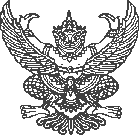 ส่วนงาน หน่วยการเงินและบัญชี วิทยาลัยศิลปะ สื่อ และเทคโนโลยี โทร 41805 โทรสาร 41803ที่   อว 8393(22).1/............................................                               วันที่   ..............................................เรื่อง  ขออนุมัติงบประมาณดำเนินการ...........................................เพิ่มเติม ----------------------------------------------------------------------------------------------------------------------------------------------------------------------------เรียน	คณบดี	ตามที่ หน่วย.........................................................ได้รับอนุมัติงบประมาณ ตามเลขที่ อว 8393(22).1/ ธก 2563-SC-001-REQ001 ลงวันที่ ....................................... จำนวนเงิน................................ บาท (..................................................) เพื่อใช้สำหรับ.............................................................................. นั้น	บัดนี้ หน่วย.............................................มีความประสงค์ขออนุมัติงบประมาณเพิ่มเติมจำนวน ........................บาท (......................................................บาทถ้วน) จากงบประมาณ...........................ปี...................หมวด.............................................  ดังมีรายการค่าใช้จ่ายดังต่อไปนี้หมายเหตุ **ขอถัวเฉลี่ยทุกรายการ**กฏ/ระเบียบ/ข้อมูลที่เกี่ยวข้องข้อเสนอเพื่อพิจารณา จึงเรียนมาเพื่อโปรดพิจารณาอนุมัติ						(…………………………………………………….)						       ตำแหน่ง.....................................						(…………………………………………………….)						       				         ผู้บังคับบัญชาขั้นต้นอนุมัติไม่อนุมัติ   (ผู้ช่วยศาสตราจารย์ ดร.วรวิชญ์ จันทร์ฉาย)     คณบดีวิทยาลัยศิลปะ สื่อ และเทคโนโลยีลำดับรายละเอียดจำนวนเงินรวมเป็นเงิน (.................................................................บาท)รวมเป็นเงิน (.................................................................บาท)